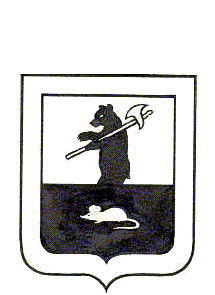 АДМИНИСТРАЦИЯ ГОРОДСКОГО ПОСЕЛЕНИЯ МЫШКИНПОСТАНОВЛЕНИЕг. Мышкин18.01.2021                                                                                                      № 5О разрешение выхода на ледовое покрытие водных объектов,расположенных на территориигородского поселения Мышкин	В соответствии с Федеральным законом от 06.10.2003 № 131-ФЗ «Об общих принципах организации местного самоуправления в Российской Федерации», на основании постановления Администрации городского поселения Мышкин «Об утверждении места для оборудования крещенской купели»  и в целях обеспечения безопасности населения на водных объектах городского поселения Мышкин при проведении крещенских мероприятий в период с 14.00 до 20.00 19 января 2021 года,ПОСТАНОВЛЯЕТ:1. Разрешить выход  граждан на ледовое покрытие водных объектов, расположенных на оборудованной крещенской купели на реке Волга в районе дома 1 по ул. Ленина в период проведения мероприятий.	2. Ответственность за обеспечение безопасности людей на запланированном и оборудованном месте крещенской купели оставляю за собой.	3.Опубликовать  на официальном сайте Администрации городского поселения Мышкин в информационно-телекоммуникационной сети Интернет.		4. Контроль за исполнением постановления оставляю за собой.5. Настоящее постановление вступает в силу с момента подписания.И.о. Главы городскогопоселения Мышкин 	                         А.А.Кошутина